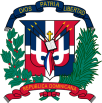 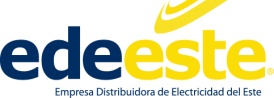 Nombre del Oferente:A. Personal.B.  Facilidades del taller.Por este medio autorizo a la (poner aquí nombre 	de la Entidad Contratante) para hacer cualquier visita o investigación a efectos de constatar la veracidad de lo anteriormente expuesto.Nombre _______________________________ en calidad de ___________________________ debidamente autorizado para actuar en nombre y representación de (poner aquí nombre del Oferente).Firma autorizada y sello - Fecha(Persona  o personas autorizadas a firmar en nombre del Oferente)NombreCargo o labor a desempeñarEstudios realizados y profesión (Indicar Año de Graduado)Experiencia en su labor actualInstalaciones físicas:Equipos de medición y herramientas:Existencias de partes y repuestos para los modelos del equipo ofertado:Transporte:Otras facilidades: